2022年研究生导师专题培训暨新增导师在岗培训雨课堂线上直播培训操作指南（一）身份绑定1．微信扫描下方二维码，或微信搜索 “雨课堂公众号”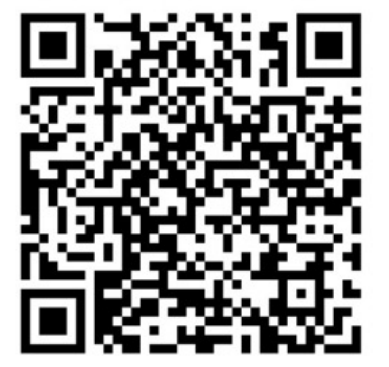 2. 点击“关注”（若已关注，无须重复关注）3. 点击提示文字的“身份绑定”。或点击右下角的“更多-身份绑定”（若已绑定身份，可以直接扫描上方二维码加入直播班级）4. 搜索栏输入“武汉理工大学研究生院”5. 账号：工号（校内导师）/手机号码（兼职导师）6. 密码：工号/手机号后六位（工号不足6位与工号保持一致）7. 点击“查看我的课程”。若界面发生跳转，可重新扫描上面的二维码，进入直播班级。身份绑定流程图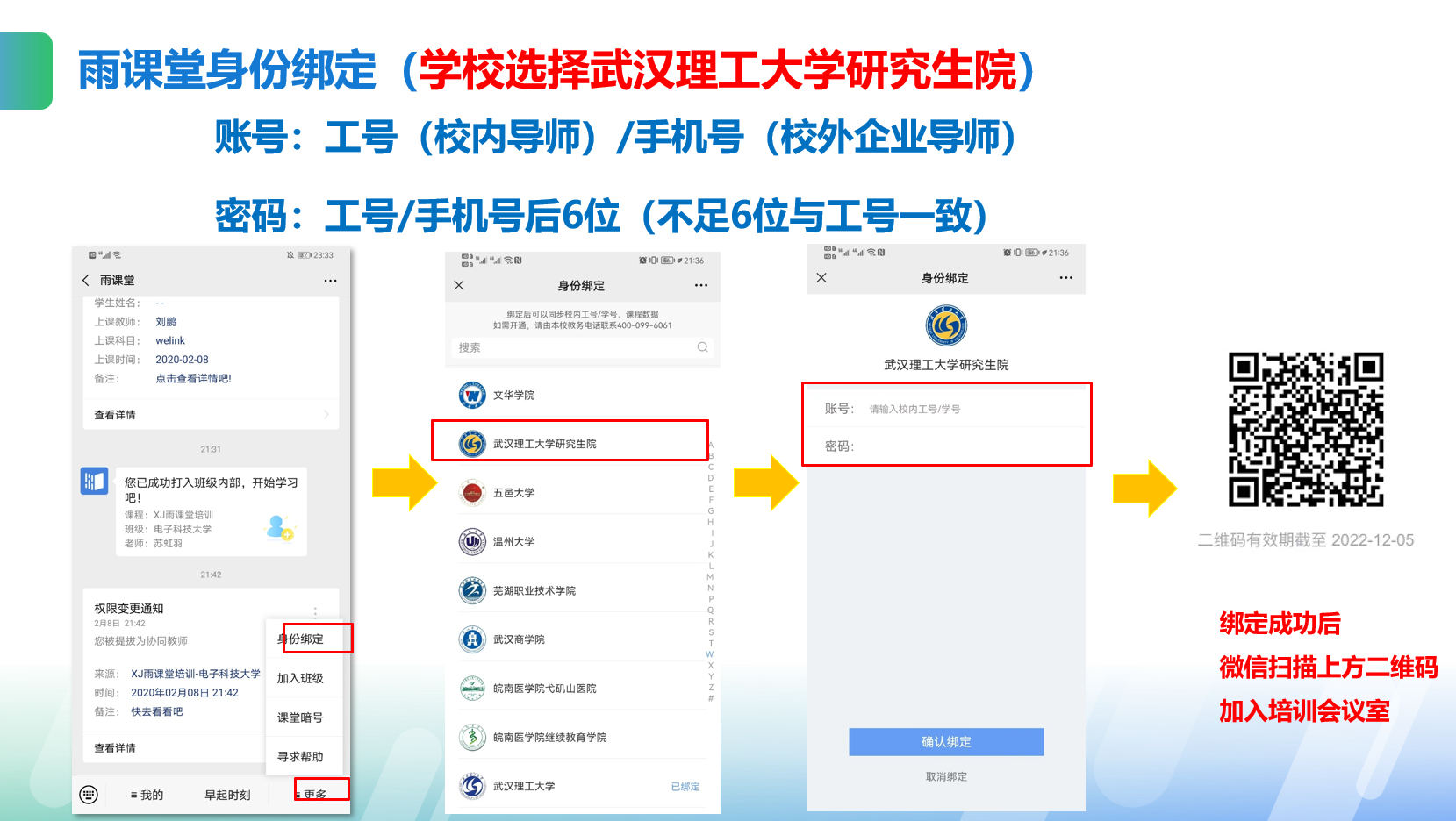 （二）听课方式：支持手机端和电脑端两种听课方式，直播开始时1.手机微信端（1）微信搜索“雨课堂公众号或者小程序”（2）点击“我听的课”（3）点击“1个班级正在上课”2.电脑网页端（1）浏览器搜索 https://www.yuketang.cn/web （2）微信扫码《3）点击“我听的课”（4）点击“1个班级正在上课”手机端听课例图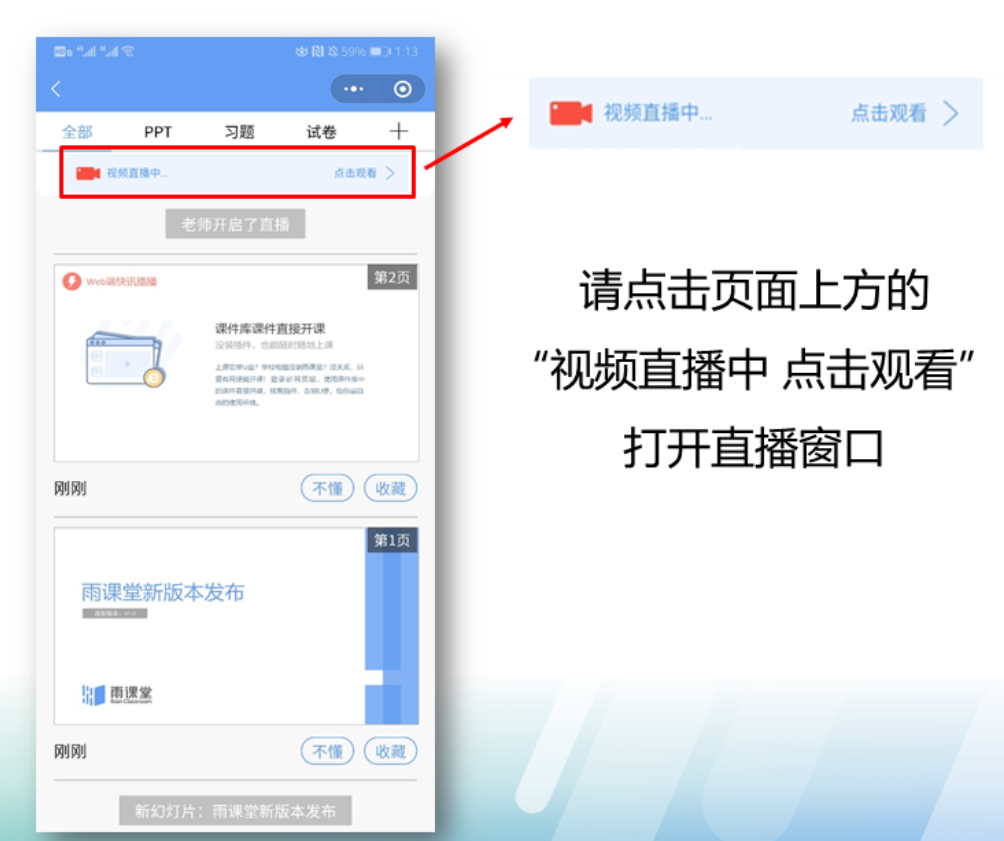 